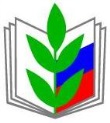 ОБЩЕРОССИЙСКИЙ ПРОФСОЮЗ ОБРАЗОВАНИЯКУРСКАЯ ОБЛАСТНАЯ ОРГАНИЗАЦИЯ ПРОФЕССИОНАЛЬНОГО СОЮЗА РАБОТНИКОВ НАРОДНОГО ОБРАЗОВАНИЯ И НАУКИ РОССИЙСКОЙ ФЕДЕРАЦИИ(Курская областная организация Общероссийского Профсоюза образования)Президиум ПОСТАНОВЛЕНИЕОб организации оздоровления и отдыха членов Профсоюза в 2022 году Корякина И.В., Крутых В.А.Заслушав информацию главного бухгалтера обкома Профсоюза Крутых В.А. об  итогах реализации областной программы «Оздоровление» на 2021-2025 годы в 2021 году президиум обкома Профсоюза отмечает, что, несмотря на  продолжающееся действие ограничительных мер, связанных с профилактикой Covid-19, количество оздоровленных членов Профсоюза увеличивается (2021г. – 1869 чел.; в 2020г. – 1300 чел.). Из бюджета профорганизаций всех уровней на оздоровление и отдых членов Профсоюза было направлено 7 млн. 120,2 тыс. руб. (в 2020г. - 2 млн. 526,6 тыс. руб.), Помимо направления на санаторно-курортное лечение, программа «Оздоровление» предусматривала другие формы организации отдыха – поездки выходного дня, туристические слеты, экскурсии, Дни Здоровья, товарищеские матчи и соревнования и прочее. Президиум обкома ПрофсоюзаП О С Т А Н О В Л Я Е Т:1. Выборным коллегиальным органам территориальных и первичных профсоюзных организаций продолжить реализацию областной Программы «Оздоровление» на 2021-2025гг.	2. Утвердить квоту на выделение санаторных путевок профсоюзным организациям на 2022 год с частичной оплатой стоимости за счет средств обкома Профсоюза (Приложения 3 и 4).3. Организовать приобретение санаторных путевок с заключением соответствующих договоров:- в санаторий им. Черняховского согласно договорам с 20% скидкой для членов Профсоюза в соответствии с постановлением президиума Союза «ФОПКО» от 21.02.2017 №8 «О льготном предоставлении путевок на санаторно-курортное лечение» в соответствии с заявками территориальных и первичных профсоюзных организаций;- в санатории (пансионаты) городов-курортов Черноморского побережья и Кавказа, Крыма и региона Кавказских Минеральных Вод (договор с ООО «Профессиональная санаторно-курортная компания Сириус» от 09.01.2019г., договор АО «СКО ФНПР «Профкурорт», ФГБУ «Северо-Кавказский федеральный научно-клинический центр Федерального медико-биологического агентства», договор с санаторием «Тихий Дон»);- в пансионаты «Аква-Вита» и «Вояж» (соответственно пос. Небуг и пос. Шепси Туапсинского района Краснодарского края) для членов Профсоюза и для членов их семей по льготной для Курской областной организации Профсоюза цене.	4. Утвердить на 2022 год соотношение софинансирования оплаты путевок:ДЛЯ ТЕРРИТОРИАЛЬНЫХ ОРГАНИЗАЦИЙ:- 60% от льготной стоимости путевки – оплата члена Профсоюза;- 25% - за счет территориальных и первичных организаций;- 15% - за счет обкома Профсоюза.ДЛЯ ППО ОБЛАСТНОГО ПОДЧИНЕНИЯ:- 60% от льготной стоимости путевки – оплата члена Профсоюза;- 20% - за счет первичных организаций;- 20% - за счет обкома Профсоюза.	5. Производить оплату путевок, выделяемых по квоте обкома Профсоюза, при условии 10-дневного срока оздоровления:- за 5 дней – из средств обкома Профсоюза;- за другие 5 дней – из собственных средств членов Профсоюза.	6. Производить оплату путевок в оздоровительные учреждения АО «СКО ФНПР «Профкурорт» следующим образом:- по системе софинансирования (см. пункт 4);- по квоте с последующим возмещением стоимости 5 суток (см. пункт 5).7. Продолжить практику награждения победителей региональных конкурсов профмастерства («Учитель года», «Воспитатель года», «Педагог-психолог», «Специальный педагог», «Сердце отдаю детям», «Преподаватель года», «Мастер года» и других) бесплатными санаторными путевками, приобретаемыми за счет средств обкома профсоюза сроком на 10 дней.	8. Председателям территориальных и первичных организаций Профсоюза:- вести строгий учет членов Профсоюза, нуждающихся в оздоровлении;- устанавливать и соблюдать очередность направления на оздоровление и отдых;- использовать возможность направления членов Профсоюза на отдых в качестве поощрения за активную работу в Профсоюзе;- оформлять заявки на путевки в областной комитет Профсоюза в виде официальных ходатайств на основании соответствующих решений коллегиальных выборных  органов.9. Обкому Профсоюза, территориальным, первичным организациям продолжить практику организации оздоровительной, профилактической и физкультурной работы, финансирование других спортивно-оздоровительных мероприятий в рамках реализации программы «Оздоровление».	10. Контроль за выполнением постановления возложить на зам. председателя обкома Профсоюза Металиченко С.С. и гл. бухгалтера Крутых В.А.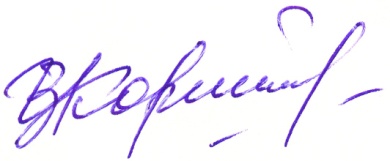 Председатель Курской областнойорганизации Профсоюза                                                                И.В. КорякинаПриложение 1к постановлению президиума обкома профсоюзаот 17.02.2022 №15-12КВОТАНа выделение санаторных путевок территориальным профсоюзным организациям на 2022 годПриложение 2к постановлению президиума обкома профсоюзаот 17.02.2022 №15-12КВОТАна выделение санаторных путевок первичным профсоюзным организациям областного подчинения на 2022 год            17 февраля 2022 года г. Курск          № 15-12ТПОСанаторий им. ЧерняховскогоСанатории Северного КавказаСанатории Крыма1Беловская5222Большесолдатская6323Глушковская8324Горшеченская5225Дмитриевская5226Железногорская5227Золотухинская6228Касторенская6229Конышевская32210Кореневская63211Курская83212Курчатовская83213Льговская83214Мантуровская32215Медвенская73216Обоянская83217Октябрьская52218Поныровская53219Пристенская52220Рыльская32221Советская52222Солнцевская52223Суджанская93224Тимская53225Фатежская103226Хомутовская22227Черемисиновская32228Щигровская83229Курский горком822ИТОГО1707158ППОСанаторий им. ЧерняховскогоСанатории РФ, Северного КавказаСанатории Крыма1КГУ работники2112ЮЗГУ работники1113КАГиМС1114КИРО1115Рыльский педколледж1116Курский педколледж работники 1117Обоянский гуманитарно-технологич. работники2118Советский соц-аграрный техникум работники2119КАТК работники31110Курский политехнический колледж работники31111Курский электромех. техникум11112Курский техникум связи11113Курский техникум технологий и сервиса11114Рыльский аграрный техникум11115Суджанский СХ техникума 11116Обл. центр развития творчества детей и юношества  11117Курский обл. центр туризма11118школа-интернат для детей с ОВЗ11119Лицей-интернат пос. им. маршала Жукова 11120Клюквинская школа-интернат11121«Новые технологии»11122Новопоселеновская школа-интернат11123Комитет образования и науки11124«ИАЦ»11125Центр псих-пед., мед. и соц. сопровождения111322525